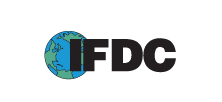 Program Registration Form Linking Farmers to Markets in  – November 21-25, 2011Program Fee Due by October 21, 2011 (without penalty)Program Fee:  US $1,200Late Fee (if not received by October 21, 2011):  US $1,400Please complete this registration form and return the form with payment to IFDC prior to October 21, 2011.Please Print or Type		              (Dr., Mr., Mrs., Ms., Miss)	Given Name (First Name)			Surname (Last Name) PositionOrganization or EmployerWork Mailing AddressCity						State					CountryWork Tel. No.: 				Fax No.:			Home Tel No.:E-Mail:	Organization/Company Funding Your ParticipationArrival Date and Time:	Flight Number:	Departure Date and Time:	Flight Number:Signature of Applicant					DateSignature of Employer/Funding Organization		Date*A non-refundable deposit of $200 is required with each registration. The deposit will be credited towards the program fee, which is due four weeks before the program is scheduled. Thereafter, a Late Fee in the amount of US $200 will apply. The program fee, less the deposit, will be refunded for cancellations made two weeks before the commencement of the program; thereafter, 90% of the paid fee will be returned and 10%, in addition to the deposit, will be charged to cover administrative costs.